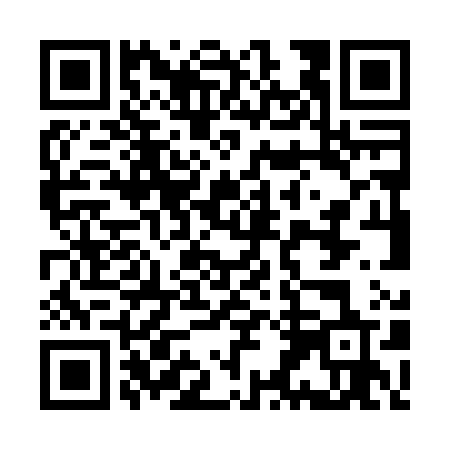 Ramadan times for Kirkimbie, AustraliaMon 11 Mar 2024 - Wed 10 Apr 2024High Latitude Method: NonePrayer Calculation Method: Muslim World LeagueAsar Calculation Method: ShafiPrayer times provided by https://www.salahtimes.comDateDayFajrSuhurSunriseDhuhrAsrIftarMaghribIsha11Mon5:425:426:551:034:257:117:118:1912Tue5:435:436:551:034:257:107:108:1813Wed5:435:436:551:024:257:097:098:1814Thu5:435:436:561:024:247:097:098:1715Fri5:435:436:561:024:247:087:088:1616Sat5:445:446:561:024:247:077:078:1517Sun5:445:446:561:014:247:067:068:1418Mon5:445:446:571:014:247:057:058:1319Tue5:445:446:571:014:237:057:058:1320Wed5:455:456:571:004:237:047:048:1221Thu5:455:456:571:004:237:037:038:1122Fri5:455:456:571:004:237:027:028:1023Sat5:455:456:581:004:227:017:018:0924Sun5:465:466:5812:594:227:017:018:0825Mon5:465:466:5812:594:227:007:008:0826Tue5:465:466:5812:594:216:596:598:0727Wed5:465:466:5812:584:216:586:588:0628Thu5:465:466:5912:584:216:576:578:0529Fri5:475:476:5912:584:206:576:578:0430Sat5:475:476:5912:574:206:566:568:0431Sun5:475:476:5912:574:206:556:558:031Mon5:475:476:5912:574:196:546:548:022Tue5:475:477:0012:574:196:536:538:013Wed5:485:487:0012:564:186:536:538:014Thu5:485:487:0012:564:186:526:528:005Fri5:485:487:0012:564:186:516:517:596Sat5:485:487:0012:554:176:506:507:587Sun5:485:487:0112:554:176:506:507:588Mon5:485:487:0112:554:176:496:497:579Tue5:495:497:0112:554:166:486:487:5610Wed5:495:497:0112:544:166:476:477:56